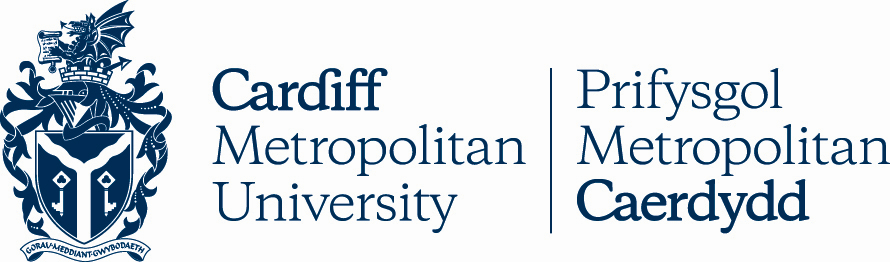 08.1Y WEITHDREFN ARFER ANNHEGManylion AllweddolRheoli FersiwnY WEITHDREFN ARFER ANNHEGCwmpas y Weithdrefn honBydd y weithdrefn hon yn berthnasol i bob honiad o Arfer Annheg ar unrhyw gydran a aseswyd sy'n cyfrannu at ddyfarniad Prifysgol Metropolitan Caerdydd. Mae hefyd yn berthnasol i Pearson, SQA a chymwysterau cyrff dyfarnu eraill.Fel rhan o'i hymrwymiad i ansawdd a chynnal safonau academaidd, mae'r Brifysgol yn cadw'r hawl i ddefnyddio systemau canfod llên-ladrad, gan gynnwys Turnitin. Diffiniad o Arfer AnnhegMae'n Arfer Annheg cyflawni unrhyw weithred lle gall person gael mantais nas caniateir iddo'i hun neu i rywun arall. Bydd hyn yn berthnasol p'un a yw'r ymgeisydd yn gweithredu ar ei ben ei hun neu ar y cyd ag un arall/eraill.  Bernir bod unrhyw gamau gweithredu yn dod o fewn y diffiniad hwn p’un a ydynt yn digwydd yn ystod, neu mewn perthynas ag, arholiad ffurfiol, darn o waith cwrs, neu unrhyw fath o asesiad a ymgymerir wrth geisio cymhwyster Prifysgol Metropolitan Caerdydd neu gorff dyfarnu arall. Mae gan y Brifysgol weithdrefnau a chosbau gwahanol ar gyfer ymdrin ag Arfer Annheg mewn amodau arholiad neu ddiarholiad.Dangosir enghreifftiau o Arfer Annheg isod. Nid yw'r enghreifftiau hyn yn hollgynhwysfawr a gall achosion eraill ddod o fewn y diffiniad cyffredinol o arfer annheg.Enghreifftiau o Arfer Annheg mewn Amodau Di-arholiadLlên-ladrad, y gellir ei ddiffinio fel defnyddio heb gydnabod geiriau neu syniadau person arall a'u cyflwyno i'w hasesu fel pe bai'n waith eich hun, er enghraifft trwy gopïo, cyfieithu o un iaith i'r llall neu aralleirio heb ei gydnabod. Rhoddir enghreifftiau pellach o lên-ladrad isod:Defnyddio unrhyw ddyfyniad(au) o waith cyhoeddedig neu heb ei gyhoeddi gan bobl eraill, boed wedi’i gyhoeddi mewn gwerslyfrau, erthyglau, y We, neu mewn unrhyw fformat arall, nad yw dyfyniadau wedi’u nodi’n glir felly drwy eu gosod mewn dyfynodau a’u cydnabod .Defnydd o eiriau neu syniadau person arall sydd wedi'u newid ychydig neu eu haralleirio i wneud iddo edrych yn wahanol i'r gwreiddiol.Crynhoi syniadau, dyfarniadau, diagramau, ffigurau, neu raglenni cyfrifiadurol person arall heb gyfeirio at y person hwnnw yn y testun a'r ffynhonnell yn y llyfryddiaeth.Defnyddio gwasanaethau banciau traethodau a/neu unrhyw asiantaethau eraill.Defnyddio deunydd nas cydnabyddir wedi'i lawrlwytho o'r Rhyngrwyd.Ailddefnyddio eich deunydd eich hun ac eithrio fel yr awdurdodir gan yr adran.Lle mae cyfatebiaeth anesboniadwy rhwng y gwaith a gyflwynwyd gan nifer o fyfyrwyr, gellir cyhuddo'r holl fyfyrwyr dan sylw o lên-ladrad a lle nad yw'n bosibl sefydlu awduraeth wreiddiol mae'r brifysgol yn cadw'r hawl i gosbi pob parti dan sylw.Cydgynllwynio, y gellir ei ddiffinio fel pan fydd gwaith sydd wedi'i wneud gydag eraill yn cael ei gyflwyno a'i basio i ffwrdd fel gwaith un person yn unig. Enghraifft o hyn fyddai lle mae nifer o fyfyrwyr yn cydweithio ar asesiad ac yn cyflwyno gwaith yn unigol sy'n cynnwys adrannau sydd yr un fath. Bydd briffiau asesiadau'n nodi'n glir lle caniateir paratoi ar y cyd a chyflwyno ar y cyd yn benodol, ym mhob achos arall nad yw'n cael ei ganiatáu.Ffugio data, gwneud ffug honiadau eich bod wedi cynnal arbrofion, arsylwadau, cyfweliadau neu fathau eraill o gasglu a dadansoddi data, neu ymddwyn yn anonest mewn unrhyw ffordd arall.Cyflwyno tystiolaeth o amgylchiadau arbennig i Fyrddau Arholi, pa dystiolaeth sy’n ffug neu wedi’i ffugio neu sydd mewn unrhyw ffordd yn camarwain neu a allai gamarwain Byrddau Arholi.Enghreifftiau o Arfer Annheg mewn Amodau ArholiadCyflwyniad i ystafell arholiad a/neu gyfleusterau cysylltiedig unrhyw fath o ddeunydd anawdurdodedig megis llyfr, llawysgrif, data neu bapurau rhydd, gwybodaeth a gafwyd trwy unrhyw ddyfais electronig, neu unrhyw ffynhonnell o wybodaeth anawdurdodedig.Copïo neu gyfathrebu ag unrhyw berson arall yn yr ystafell arholiad a/neu gyfleusterau cysylltiedig ac eithrio fel yr awdurdodir gan oruchwyliwr.Cyfathrebu'n electronig ag unrhyw berson arall, ac eithrio fel yr awdurdodir gan oruchwyliwr.Dynwared ymgeisydd arholiad neu ganiatáu i chi'ch hun gael ei ddynwared.Cyflwyno sgript arholiad fel eich gwaith eich hun pan fo'r sgript yn cynnwys deunydd a gynhyrchwyd trwy ddulliau anawdurdodedig.Cyflwyno tystiolaeth o amgylchiadau arbennig i Fyrddau Arholi, pa dystiolaeth sy’n ffug neu wedi’i ffugio neu sydd mewn unrhyw ffordd yn camarwain neu a allai gamarwain Byrddau Arholi.Arfer Annheg mewn Arholiad Ffurfiol – Camau CychwynnolArfer Annheg yn yr Ystafell ArholiPan ystyrir neu os amheuir bod ymgeisydd yn ymddwyn yn annheg, hysbysir yr ymgeisydd, ym mhresenoldeb tyst yn ddelfrydol, y rhoddir gwybod am yr amgylchiadau. Fodd bynnag, caniateir i'r ymgeisydd barhau â'r arholiad ac unrhyw arholiad(au) dilynol heb ragfarn i unrhyw benderfyniad y gellir ei wneud. Fodd bynnag, ni fydd methu â rhoi rhybudd o'r fath yn rhagfarnu achos dilynol.Lle bo'n briodol, bydd y goruchwyliwr yn atafaelu ac yn cadw tystiolaeth sy'n ymwneud ag unrhyw arfer annheg mewn arholiad, fel ei bod ar gael ar gyfer unrhyw ymchwiliad dilynol. Bydd y goruchwyliwr cyn gynted â phosibl yn adrodd yr amgylchiadau ar lafar, yn y lle cyntaf ac wedi hynny yn ysgrifenedig, ynghyd ag unrhyw dystiolaeth a gedwir, i’r Swyddog Arholiadau, a fydd yn ei dro yn hysbysu’r Dirprwy/Deon Cyswllt neu’r enwebai, a Chyfarwyddwr y Gofrestrfa. Gwasanaethau neu enwebai.Yn achos prawf ysgrifenedig nas gwelwyd o’r blaen sy’n cyfrannu at ganlyniad terfynol y modiwl, a gynhelir o dan adain yr Ysgol, dylai’r goruchwyliwr adrodd yr achos i Ddeon yr Ysgol yn y lle cyntaf, a fydd yn ei dro yn adrodd yr achos i’r Cyfarwyddwr Gwasanaethau'r Gofrestrfa neu enwebai.Rhaid i'r Swyddog Arholiadau neu'r Ysgol anfon y canlynol i Wasanaethau'r GofrestrfaEnw/Nifer yr YmgeisyddEnw’r Rhaglen a'r Modiwl dan sylwPwysiad yr Arholiad i Werth Credyd y ModiwlCopi o bapur cwestiynau arholiadPapur ateb y myfyriwr wedi'i farcio (gan gynnwys anodi ar yr adeg pan ddarganfuwyd arfer annheg)Yr union nodiadau neu ba bynnag eitemau anawdurdodedig a ganfuwyd ar y myfyriwr yn yr ystafell arholiad (os yn berthnasol) neu dystiolaeth berthnasol arallManylion cyswllt (gan gynnwys e-bost os yw ar gael) ar gyfer tystion (e.e. goruchwylwyr, tiwtor modiwl a osododd/farcio’r papur)Adroddiad(au) y goruchwyliwrArfer Annheg a Amheuir a Ganfyddir yn Ystod neu'n dilyn y Cyfnod MarcioBydd arholwr mewnol neu allanol neu unrhyw berson arall sydd, boed yn ystod y cyfnod marcio neu wedi hynny, yn ystyried neu’n amau bod ymgeisydd wedi ymddwyn yn annheg, yn adrodd y mater yn ysgrifenedig i’r Dirprwy/Deon Cyswllt neu enwebai penodedig. Mor fuan â phosib. Bydd y Dirprwy/Deon Cyswllt neu enwebai yn cadw unrhyw dystiolaeth berthnasol a bydd yn adrodd y mater yn ysgrifenedig ar unwaith i Gyfarwyddwr Gwasanaethau’r Gofrestrfa neu enwebai ar y ffurflen briodol. Yna bydd Cyfarwyddwr Gwasanaethau'r Gofrestrfa neu enwebai yn cymryd y camau a ragnodir isod.Camau Pellach i'w cymryd gan Gyfarwyddwr Gwasanaethau'r GofrestrfaAr ôl derbyn adroddiad yn ymwneud â honiad o Arfer Annheg, bydd Cyfarwyddwr Gwasanaethau’r Gofrestrfa neu enwebai yn cysylltu â’r Dirprwy/Deon Cyswllt neu’r enwebai penodedig i benderfynu a oes achos wedi’i sefydlu, yng ngoleuni’r holl amgylchiadau.Os penderfynir na ddylid cymryd unrhyw gamau pellach yn erbyn yr ymgeisydd, bydd Cyfarwyddwr Gwasanaethau’r Gofrestrfa neu enwebai, lle bo’n briodol, yn hysbysu’r ymgeisydd yn ysgrifenedig bod y mater wedi’i gau.Os penderfynir bod achos o'r fath yn bodoli, caiff yr ymgeisydd ei hysbysu'n ysgrifenedig gan Gyfarwyddwr Gwasanaethau'r Gofrestrfa neu ei enwebai am yr honiad. Tynnir sylw'r ymgeisydd at y rheoliadau/gweithdrefnau priodol.Bydd Cyfarwyddwr Gwasanaethau'r Gofrestrfa neu enwebai yn hysbysu'r ymgeisydd y gall naill ai (a) ethol y mater i'w glywed gan Bwyllgor Ymchwilio neu (b) derbyn 'cosb benodedig', yn amodol ar y paragraff olaf isod.Bydd y gosb benodedig yn cynnwys:Cerydd ffurfiolCanslo marc yr arholiad dan sylwCyfle i ail-asesu ar y nifer ymgais ddilynol gyda chosb gysylltiedig (modiwl wedi'i gapio ar y marc pasio isaf)Os bydd Ysgol yn nodi y gallai fod yn fwy priodol i achos gael ei glywed gan Bwyllgor Ymchwilio, bydd achos yn cael ei gyflwyno gan Gyfarwyddwr Gwasanaethau'r Gofrestrfa neu enwebai. Bydd achosion o'r fath yn cynnwys ail drosedd, achos difrifol iawn a allai, ym marn yr adran, arwain at gosb ddifrifol neu lle gallai amhleidioldeb gael ei beryglu. Bydd y Dirprwy/Deon Cyswllt neu enwebai penodedig yn nodi ar y Ffurflen Adrodd am Honiad o Arfer Annheg a fyddai cynnig y Gosb Benodedig yn briodol i'r achos dan sylw.Arfer Annheg	mewn Gwaith a Gwblhawyd o dan Amodau Na ellir eu Harholi – Camau CychwynnolAdrodd ar yr Honiad o Arfer AnnhegOs bydd aelod o staff yn ystyried, neu’n amau, bod arfer annheg wedi digwydd mewn perthynas â gwaith a gyflwynwyd fel darn o waith cwrs, neu unrhyw waith a gwblhawyd o dan amodau di-arholiad, bydd yn adrodd y mater yn ysgrifenedig i’r Dirprwy/Deon Cyswllt neu enwebai penodedig, fel arfer o fewn pum diwrnod gwaith.Bydd ymgeiswyr a gyhuddir o gydgynllwynio yn cael eu cyfweld yn gyntaf ac yn anffurfiol gan yr Ysgol a bydd y canlyniad yn cael ei gynnwys ar y Ffurflen Adrodd Arfer Annheg a anfonir i Ffurflen y Gofrestrfa.Os bydd yr holl ymgeiswyr dan sylw yn mynychu'r cyfweliad ac yn cyfaddef yn ysgrifenedig i'r cydgynllwynio, bydd y Dirprwy/Deon Cyswllt neu'r enwebai penodedig yn nodi ar y Ffurflen Adrodd ar Arfer Annheg yr opsiynau priodol i'w rhoi i'r ymgeisydd (gweler paragraffau 5.7 i 5.10 isod).Os na fydd unrhyw ymgeisydd yn mynychu'r cyfweliad neu os oes unrhyw anghydfod ynghylch gwreiddioldeb a chynhyrchiad yr aseiniad dan sylw, rhaid i'r Dirprwy/Deon Cyswllt neu'r enwebai penodedig nodi hynny ar y Ffurflen Adrodd Annheg. Bydd y Dirprwy/Deon Cyswllt neu enwebai yn penderfynu yn gyntaf a oes achos dros drin y mater fel achos o arfer annheg drwy gyfeirio at y ddogfennaeth. Gall y Dirprwy/Deon Cyswllt neu enwebai hefyd ymgynghori â'r arholwr(wyr) allanol perthnasol. Gellir defnyddio dulliau perthnasol o ddod i benderfyniad o’r fath, er enghraifft trwy ddefnyddio meddalwedd canfod llên-ladrad.Os yw’r Dirprwy/Deon Cyswllt neu enwebai penodedig yn credu bod achos yn bodoli, bydd y Dirprwy/Deon Cyswllt neu enwebai penodedig yn hysbysu Gwasanaethau’r Gofrestrfa ar y Ffurflen Adrodd ar Arfer Annheg gan nodi’r opsiynau priodol i’w rhoi i’r ymgeisydd (manylion ym mharagraffau 5.7 i 5.10 isod). Os nad oes achos, a bod yr ymgeisydd yn ymwybodol o'r ymchwiliad (ee canlyniadau yn yr arfaeth), bydd yr Ysgol yn hysbysu'r ymgeisydd bod y mater wedi'i gau.Wrth lenwi’r Ffurflen Adrodd ar Arfer Annheg, a phenderfynu a ddylai’r achos fynd i Bwyllgor Ymchwilio yn unig neu gellid cynnig yr opsiwn i’r ymgeisydd o (i) Cosb Benodedig neu Bwyllgor Ymchwilio neu (ii) Bwrdd Arholi neu Bwyllgor Ymchwilio, bydd y Dirprwy/Deon Cyswllt neu enwebai penodedig yn ystyried materion fel:Nifer y troseddau blaenorol o arfer annheg (os oes rhai)A oes unrhyw gyfleoedd adalw pellach yn bodoli ar gyfer y modiwl dan sylwOs bydd achos yn bodoli, bydd yr ymgeisydd yn cael ei hysbysu gan Gyfarwyddwr Gwasanaethau'r Gofrestrfa neu ei enwebai o'r honiad a'r opsiynau (fel y bo'n briodol) ar gyfer datrys y mater. Tynnir sylw'r ymgeisydd at y rheoliadau/gweithdrefnau priodol.Pwyllgor Ymchwilio yn UnigFel arfer bydd y Dirprwy/Deon Cyswllt neu enwebai penodedig yn mynnu bod yr achos yn cael ei ystyried gan Bwyllgor Ymchwilio os:Mae yna achos canfyddedig difrifol iawn o arfer annheg y byddai Cosb Benodedig yn rhy drugarog ar ei gyfer.Lle bo'r drosedd yn ail neu'n un dilynol na fyddai'r Ail Gosb Benodedig yn briodol ar ei chyfer.Pwyllgor Ymchwilio neu Opsiwn Cosb BenodedigAc eithrio fel yn 5.7 uchod, gall y Dirprwy/Deon Cyswllt neu'r enwebai a benodir benderfynu y dylid cynnig yr opsiwn i'r ymgeisydd o gael y mater i'w glywed gan Bwyllgor Ymchwilio neu i dderbyn y Gosb Benodedig. Ni ellir amrywio’r Gosb Benodedig a bydd bob amser yn cynnwys:Cerydd FfurfiolCanslo'r marc ar gyfer yr aseiniad dan sylwCyfle i ailgyflwyno pwnc newydd ar y rhif cynnig dilynol gyda chosb gysylltiedig (modiwl wedi'i gapio ar y marc pasio isaf)Opsiwn Pwyllgor Ymchwilio neu Fwrdd ArholiLle bo’r Dirprwy/Deon Cyswllt neu enwebai penodedig yn penderfynu na fyddai’r Gosb Benodedig yn briodol (e.e. byddai’r amgylchiadau’n teilyngu ailgyflwyno ar yr un pwnc, neu nad oes cyfleoedd ailgyflwyno yn bodoli ar gyfer y modiwl dan sylw), y Dirprwy/Deon Cyswllt neu enwebai penodedig gall benderfynu bod yr ymgeisydd yn cael cynnig yr opsiwn o gael naill ai Pwyllgor Ymchwilio neu Fwrdd Arholi i ddatrys y mater.Pwyllgor Ymchwilio neu Ail Gosb BenodedigAc eithrio (fel yn 5.7 uchod), pan fo’r honiad yn ymwneud ag arfer annheg a fyddai’n ail drosedd neu drosedd ddilynol, gall y Dirprwy/Deon Cyswllt neu enwebai penodedig benderfynu y dylid cynnig yr opsiwn i’r ymgeisydd o gael y mater wedi’i ddatrys naill ai gan Bwyllgor Ymchwilio neu drwy dderbyn yr Ail Gosb Benodedig, ar yr amod bod cyfleoedd adalw pellach yn bodoli. Ni ellir amrywio’r Ail Gosb Benodedig a bydd bob amser yn cynnwys:Canslo'r holl farciau cyfredol a hanesyddol ar gyfer y modiwl dan sylw.Cyfle i ail-sefyll y modiwl ar ôl talu ffi dysgu’r modiwl a phresenoldeb llawn mewn darlithoedd, seminarau ac ati.Caiff marc y modiwl ei gapio ar y marc pasio isaf a rhaid i bob asesiad fod ar destunau newydd.Amserlen ar gyfer cyfleoedd i ailsefyll/ailgyflwynoLle cynigir cyfleoedd ailgyflwyno i ymgeisydd yn dilyn arfer annheg (boed hynny drwy Bwyllgor Ymchwilio neu drwy dderbyn Cosb Benodedig), ni ddylid rhoi dyddiad ailgyflwyno i’r ymgeisydd cyn y Bwrdd Arholi nesaf sydd wedi’i amserlennu.Sefydlu Pwyllgor Ymchwilio i ymdrin ag achosion o Arfer AnnhegBydd yr Is-Ganghellor neu enwebai yn sefydlu Panel Sefyll at ddiben ymchwilio i honiadau o arfer annheg yn arholiadau’r Brifysgol. Bydd y Panel yn cynnwys aelodau o staff academaidd y Brifysgol ar gontract, a enwebir gan bob Deon Ysgol a ddewisir i gynrychioli Ysgolion y Brifysgol.Ar ôl derbyn honiad o arfer annheg a gyflwynir i Gyfarwyddwr Gwasanaethau’r Gofrestrfa neu enwebai, bydd yr Is-Ganghellor neu enwebai yn trefnu i Bwyllgor Ymchwilio priodol gael ei gynnull cyn gynted â phosibl, fel arfer o fewn wyth wythnos waith o wneud yr honiad. , ac i aelod o Wasanaethau'r Gofrestrfa weithredu fel Ysgrifennydd i'r Pwyllgor. Gall yr amserlen fod yn hwy nag wyth wythnos waith lle byddai hyn er lles gorau'r ymgeisydd er mwyn sicrhau ymchwiliad trylwyr i'r arfer annheg honedig. Bydd pob Pwyllgor Ymchwilio yn cynnwys tri aelod a ddewisir gan yr Is-Ganghellor (neu ei enwebai) o'r Panel Sefyll. Ni fydd y Pwyllgor Ymchwilio yn cynnwys aelodau o staff sy'n gysylltiedig â'r un rhaglen yn yr Ysgol y mae'r myfyriwr yn ei hastudio. Bydd Cadeirydd y Pwyllgor Ymchwilio yn cael ei ddynodi gan yr Is-Ganghellor neu enwebai o blith tri aelod y Pwyllgor. Gellir penodi person annibynnol yn aelod ychwanegol o’r Pwyllgor yn ôl disgresiwn y Brifysgol.Fel arfer cynhelir cyfarfodydd Pwyllgorau Ymchwilio ar gampws Prifysgol Metropolitan Caerdydd. Cyn gynted ag y bo’n rhesymol ymarferol ar ôl penodi’r Pwyllgor Ymchwilio a chan gofio bod y Brifysgol yn disgwyl i achosion o’r fath gael eu clywed fel arfer o fewn wyth wythnos waith i gyfleu’r honiad i’r ymgeisydd, bydd Ysgrifennydd y Pwyllgor:hysbysu Cyfarwyddwr Gwasanaethau’r Gofrestrfa neu enwebai ac aelodau’r Pwyllgor Ymchwilio o ddyddiad, lleoliad ac amser y cyfarfod a rhoi copïau o’r honiad ac unrhyw ddatganiadau neu ddogfennau iddynt;hysbysu’r ymgeisydd o’r dyddiad, y lleoliad a’r amser y mae’r Pwyllgor Ymchwilio yn bwriadu cyfarfod a bod ganddo’r hawl i gael ei gyflwyno neu gael rhywun gydag ef, i glywed yr holl dystiolaeth, i alw a holi tystion ac i gyflwyno tystiolaeth arall, gan gynnwys tystiolaeth o amgylchiadau lliniarol;anfon at yr ymgeisydd gopïau o ddatganiadau tystion a dogfennau i'w gosod gerbron y Pwyllgor Ymchwilio, a chynnig cyfle i'r ymgeisydd nodi unrhyw ddatganiad neu ddogfennau a allai fod yn destun anghydfod.Bydd tystiolaeth ddogfennol yn cael ei hanfon gan yr ymgeisydd at Ysgrifennydd y Pwyllgor cyn dyddiad y cyfarfod a'i dosbarthu i aelodau'r Pwyllgor. Gellir cyflwyno unrhyw dystiolaeth bellach a fydd ar gael ar ddyddiad y cyfarfod i’r Pwyllgor ond dim ond gyda chaniatâd penodol y Cadeirydd.Mewn perthynas ag achosion o gydgynllwynio, os bydd tystiolaeth yn cael ei chyflwyno ar y diwrnod ac nad yw'r holl ymgeiswyr sy'n gysylltiedig â'r honiad o gydgynllwynio yn mynychu'r cyfarfod, caiff y cyfarfod ei ohirio hyd nes y bydd yr holl ymgeiswyr dan sylw yn cael yr hawl i ymateb i'r dystiolaeth newydd a gynhyrchir. Rhaid i ymgeiswyr fod yn ymwybodol y gall tystiolaeth a gyflwynir ar y diwrnod arwain at ganlyniad oedi oherwydd bydd angen ailgynnull y cyfarfod.Bydd yn ofynnol i'r ymgeisydd hysbysu'r Ysgrifennydd a yw'n bwriadu mynychu cyfarfod y Pwyllgor Ymchwilio ai peidio. Os bydd yr ymgeisydd yn nodi nad yw'n dymuno mynychu'r cyfarfod, bydd y Pwyllgor Ymchwilio yn symud ymlaen yn ei absenoldeb.  Mewn achos o'r fath gall y myfyriwr ddewis cael ei gynrychioli yn y cyfarfod. Lle na cheir ymateb gan yr ymgeisydd, efallai y bydd y Pwyllgor Ymchwilio yn cael ei ohirio unwaith tra'n aros am ymchwiliad (ee i sefydlu a yw'r ymgeisydd wedi derbyn y cyfathrebiadau).Bydd ymgeisydd sy’n bwriadu cael cwmni a/neu gynrychiolaeth yn hysbysu’r Ysgrifennydd o enw’r sawl sy’n dod gyda nhw a/neu’n eu cynrychioli yn ysgrifenedig cyn y cyfarfod, a bydd yn datgan a oes gan y sawl sy’n ei gynrychioli neu sy’n dod gydag ef gymwysterau cyfreithiol ai peidio. . Ni chaiff personau o'r fath fod yn bresennol yn y cyfarfod mewn swyddogaeth gyfreithiol.Os na fydd ymgeisydd yn mynychu cyfarfod y Pwyllgor Ymchwilio, ar ôl dweud yn flaenorol i'r Ysgrifennydd y byddai'n mynychu, ac ar yr amod y cymerwyd pob dull rhesymol i gysylltu â'r ymgeisydd, bydd y cyfarfod yn mynd rhagddo yn ei absenoldeb.Swyddogaethau'r PwyllgorSwyddogaethau’r Pwyllgor Ymchwilio fydd:ystyried y dystiolaeth a gyflwynwyd iddo ar yr honiad o arfer annheg;i benderfynu a yw’r honiad wedi’i gadarnhau.  Fel rheol gwneir penderfyniad o'r fath yn ôl pwysau tebygolrwydd, ond po fwyaf difrifol i ymgeisydd yw canlyniadau'r penderfyniad, yr uchaf fydd safon y prawf;i benderfynu, mewn achosion priodol, y gosb sydd i'w gosod.Y drefn yn ystod y cyfarfodAt y dibenion ym mharagraffau 8.1 i 8.13, gall Cyfarwyddwr Gwasanaethau'r Gofrestrfa enwebu aelod arall o staff i weithredu yn ei le.Mewn achosion lle mae dau neu fwy o ymgeiswyr yn cael eu cyhuddo o droseddau cysylltiedig, megis yn achos cydgynllwynio, gall y Cadeirydd benderfynu ymdrin â'r achosion gyda'i gilydd.  Fodd bynnag, bydd pob ymgeisydd yn cael cyfle i ofyn i'r achosion gael eu clywed ar wahân.Bydd yr Ysgrifennydd yn darllen y briff ar gyfer yr achos sy'n cael ei ystyried ac yn hysbysu pob parti o'r dystiolaeth sydd ar gael. Bydd gan yr ymgeisydd hawl i gael ei gynrychioli neu gael rhywun gydag ef, i glywed yr holl dystiolaeth a ddygir yn ei erbyn, i alw a holi tystion, ac i gyflwyno tystiolaeth arall. Bydd yn ofynnol i ymgeiswyr hysbysu Gwasanaethau'r Gofrestrfa fel arfer o leiaf ddau ddiwrnod cyn y gwrandawiad o hunaniaeth unrhyw berson sy'n dod gyda nhw neu'n eu cynrychioli, gan gynnwys cysylltiad y person hwnnw â'r ymgeisydd, y bydd ei bresenoldeb yn ôl disgresiwn y Cadeirydd yn unig.   Dim ond ar ddiwrnod y gwrandawiad y gellir cyflwyno tystiolaeth ddogfennol ychwanegol gan gynnwys tystiolaeth o amgylchiadau lliniarol i’r Pwyllgor, gyda chaniatâd penodol y Cadeirydd. Gall y Cadeirydd wahodd cyfraniadau gan y sawl sy’n dod gyda’r myfyriwr.Gall aelodau'r Pwyllgor Ymchwilio ofyn cwestiynau i'r ymgeisydd, ac i'r tystion.Bydd tystion yn ymwneud â thystiolaeth sy’n ymwneud yn uniongyrchol â’r honiad yn unig a byddant fel arfer yn tynnu’n ôl ar ôl eu holi. Efallai y bydd y Cadeirydd am ystyried caniatáu i dystion aros yn y gwrandawiad drwy gydol y cyfnod cyflwyno tystiolaeth. Ceir cytundeb y ddwy ochr i hyn.Pan fydd y gwaith o gyflwyno tystiolaeth a holi tystion wedi'i gwblhau, bydd pawb, ac eithrio aelodau'r Pwyllgor a'r Ysgrifennydd, yn ymneilltuo.Gall Cadeirydd y Pwyllgor gymeradwyo gohirio’r gwrandawiad yn dilyn cais rhesymol gan unrhyw barti; gall y gohiriad fod i amser diweddarach ar yr un diwrnod, neu i ddyddiad diweddarach.Bydd y Pwyllgor Ymchwilio wedyn yn ystyried a yw'r honiad wedi'i gadarnhau. Fel arfer ni fyddai'n ofynnol i'r Pwyllgor brofi bwriad ar ran yr ymgeisydd i gyflawni gweithred o arfer annheg er mwyn cadarnhau'r honiad, ond gallai prawf ychwanegol o fwriad fod yn berthnasol i'r Pwyllgor wrth ddod i gosb briodol.Ni fydd y Pwyllgor Ymchwilio fel arfer yn cael ei hysbysu, cyn dod i'w ddyfarniad ar yr honiad dan sylw, am unrhyw dystiolaeth o honiadau o arfer annheg a brofwyd yn flaenorol. Fodd bynnag, hysbysir y Pwyllgor o hynny cyn pennu'r gosb mewn achosion priodol. Mewn achosion eithriadol, gellir datgelu tystiolaeth o weithredoedd annheg blaenorol a brofwyd cyn dyfarniad y Pwyllgor lle bo tystiolaeth o'r fath;yn gwrthbrofi honiad o gymeriad da blaenorol a wnaed gan yr ymgeisydd/cynrychiolydd;yn berthnasol i'r honiad dan sylw (heblaw am ddangos bod gan yr ymgeisydd dueddiad i gyflawni'r ffeithiau honedig) ac nad yw ei effaith niweidiol yn gorbwyso ei werth prawf.Os bydd y Pwyllgor yn canfod bod yr achos wedi'i gadarnhau, bydd wedyn yn ystyried y gosb i'w gosod.  Rhennir cosbau yn:cosbau sydd ar gael am Arfer Annheg mewn amodau arholiad;cosbau sydd ar gael am Arfer Annheg o dan amodau di-arholiad;cosbau am Arfer Annheg gan ymgeiswyr am raddau ymchwil.Wrth bennu'r gosb i'w gosod, bydd y Pwyllgor yn ystyried cofnod yr ymgeisydd, gan gynnwys proffil marciau, ac unrhyw gonfensiynau a rheoliadau asesu ar gyfer y cynllun astudio dan sylw.  Dylai'r Pwyllgor hefyd ymgynghori ag unrhyw ganllawiau a gyhoeddir ar briodoldeb cosbau ar gyfer gwahanol lefelau o droseddau.Os bydd y Pwyllgor yn canfod nad yw'r achos wedi'i gadarnhau, rhoddir gwybod i'r ymgeisydd am y canlyniad yn ysgrifenedig. Bydd pob cofnod o'r achos yn cael ei ddileu o ffeil y myfyriwr.Cosbau sydd ar gael i'r Pwyllgor am Arfer Annheg mewn Amodau ArholiadauBydd y Pwyllgor Ymchwilio yn cymhwyso un neu unrhyw gyfuniad o’r cosbau a ganlyn:Cyflwyno cerydd ffurfiol i'r ymgeisydd, a bydd cofnod ysgrifenedig yn cael ei gadw.Canslo marciau'r ymgeisydd yn rhannol neu'n gyfan gwbl ar gyfer y modiwl(au) dan sylw, neu ym mhob un o'r modiwlau ar gyfer y flwyddyn neu'r lefel dan sylw neu'r hyn sy'n cyfateb i ymgeisydd rhan-amser, gyda phenderfyniad ai peidio dylid caniatáu ailasesiad, naill ai gyda chymhwysedd ar gyfer y marc pasio noeth yn unig neu am yr ystod lawn o farciau.Lleihau canlyniad y radd o un dosbarth neu beidio â dyfarnu rhagoriaeth, fel y bo'n briodol.Diarddel yr ymgeisydd o unrhyw arholiad yn y dyfodol ym Mhrifysgol Metropolitan Caerdydd.Os bydd Pwyllgor Ymchwilio yn penderfynu bod y cosbau uchod yn amhriodol, gall y Pwyllgor ddefnyddio ei ddisgresiwn i benderfynu ar y gosb briodol.Mewn amgylchiadau eithriadol lle mae honiad wedi'i gadarnhau a bod y Pwyllgor yn pryderu y gallai hyn effeithio ar allu'r ymgeisydd i ymarfer mewn proffesiwn penodol, bydd yr achos hefyd yn cael ei ystyried o dan y Weithdrefn Addasrwydd Myfyrwyr i Ymarfer.Cosbau sydd ar Gael i'r Pwyllgor am Ymddygiad Annheg mewn Amodau Di-arholiadBydd y Pwyllgor Ymchwilio yn cymhwyso un neu unrhyw gyfuniad o’r cosbau a ganlyn:Cyflwyno cerydd ffurfiol i'r ymgeisydd, a bydd cofnod ysgrifenedig yn cael ei gadw.Cyfarwyddyd i'r arholwyr, wrth farcio, i anwybyddu unrhyw destun llên-ladrad, a allai arwain at farc is.Canslo marciau'r ymgeisydd yn rhannol neu'n gyfan gwbl ar gyfer y modiwl(au) dan sylw, neu ym mhob un o'r modiwlau ar gyfer y flwyddyn neu'r lefel dan sylw neu'r hyn sy'n cyfateb i ymgeisydd rhan-amser, gyda phenderfyniad ai peidio dylid caniatáu ailasesiad, naill ai gyda chymhwysedd ar gyfer y marc pasio noeth yn unig neu am yr ystod lawn o farciau.Lleihau canlyniad y radd o un dosbarth neu beidio â dyfarnu rhagoriaeth, fel y bo'n briodol.Diarddel yr ymgeisydd o unrhyw arholiad yn y dyfodol ym Mhrifysgol Metropolitan Caerdydd.Os bydd Pwyllgor Ymchwilio yn penderfynu bod y cosbau uchod yn amhriodol, gall y Pwyllgor ddefnyddio ei ddisgresiwn i benderfynu ar y gosb briodol.Mewn amgylchiadau eithriadol lle mae honiad wedi'i gadarnhau a bod y Pwyllgor yn pryderu y gallai hyn effeithio ar allu'r ymgeisydd i ymarfer mewn proffesiwn penodol, bydd yr achos hefyd yn cael ei ystyried o dan y Weithdrefn Addasrwydd Myfyrwyr i Ymarfer.Cosbau am Arfer Annheg mewn Graddau YmchwilBydd y Pwyllgor Ymchwilio yn cymhwyso un neu unrhyw gyfuniad o’r cosbau a ganlyn:Cyflwyno cerydd ffurfiol i'r ymgeisydd, a bydd cofnod ysgrifenedig yn cael ei gadw.Cyhoeddi cyfarwyddyd ynghylch diwygiadau sydd eu hangen i'r traethawd ymchwil a gymeradwywyd eisoes gan arholwyr y radd.Canslo argymhelliad yr arholwyr i gymeradwyo neu beidio â chymeradwyo traethawd ymchwil ar gyfer gradd, ond gyda chyfle i ailgyflwyno’r traethawd ymchwil.Canslo argymhelliad yr arholwyr i gymeradwyo neu beidio â chymeradwyo traethawd ymchwil ar gyfer gradd, ond heb gyfle i ailgyflwyno’r traethawd ymchwil.Yr amod o gyfnod o amser sy'n gorfod mynd heibio cyn y gall yr ymgeisydd ailgyflwyno traethawd ymchwil.Diarddel yr ymgeisydd o holl arholiadau'r Brifysgol yn y dyfodol.Os bydd Pwyllgor Ymchwilio yn penderfynu bod y cosbau uchod yn amhriodol, gall y Pwyllgor ddefnyddio ei ddisgresiwn i benderfynu ar y gosb briodol.Mewn amgylchiadau eithriadol lle mae honiad wedi'i gadarnhau a bod y Pwyllgor yn pryderu y gallai hyn effeithio ar allu'r ymgeisydd i ymarfer mewn proffesiwn penodol, bydd yr achos hefyd yn cael ei ystyried o dan y Weithdrefn Addasrwydd Myfyrwyr i Ymarfer.Cosbau am Ymarfer Annheg i RaddedigionBydd y Pwyllgor Ymchwilio yn penderfynu ar un neu unrhyw gyfuniad o’r cosbau a ganlyn:Cyflwyno cerydd ffurfiol i'r myfyriwr graddedig, y cedwir cofnod ysgrifenedig ohono.Canslo marciau'r myfyriwr graddedig ar gyfer:Yr aseiniad dan sylwY modiwl dan sylwYr holl farciau sy'n gysylltiedig â'r flwyddyn neu'r lefel dan sylw.Gall y Pwyllgor fynnu bod Bwrdd Arholi yn ailbenderfynu, yn unol â rheoliadau’r Brifysgol ac unrhyw gonfensiynau’r Bwrdd Arholi, a yw’r myfyriwr graddedig yn gymwys i gael gradd a’r dosbarth gradd, neu ddyfarniad ymadael amgen, os yw marciau’r myfyriwr graddedig yn rhannol neu’n rhannol. yn gyfan gwbl ar gyfer y modiwl(au) dan sylw, neu ym mhob un o'r modiwlau ar gyfer y flwyddyn neu'r lefel dan sylw, wedi'u canslo.Gostwng canlyniad gradd o un dosbarth neu amddifadu o Deilyngdod neu Ragoriaeth, fel y bo'n briodol.I argymell y radd neu ddyfarniad arall gael ei ddirymu gan Fwrdd Academaidd y Brifysgol.Diarddel y myfyriwr graddedig o unrhyw arholiad yn y dyfodol ym Mhrifysgol Metropolitan Caerdydd (neu unrhyw gorff olynol).Os bydd Pwyllgor Ymchwilio yn penderfynu bod y cosbau uchod yn amhriodol, gall y Panel ddefnyddio ei ddisgresiwn i argymell y gosb briodol.Os byddai'r gosb a osodwyd yn arwain at amddifadu'r unigolyn o'r radd neu'n dirymu Diploma, Trwydded neu ddyfarniad academaidd arall, rhaid cyflwyno argymhelliad i'r perwyl hwn i Fwrdd Academaidd y Brifysgol i'w gymeradwyo unwaith y bydd unrhyw gyfle i'r myfyriwr graddedig apelio wedi mynd heibio.Os bydd y gosb yn arwain at leihad yn y dosbarth gradd a ddyfarnwyd yn flaenorol (gan gynnwys teilyngdod neu ragoriaeth ar raddau neu ddyfarniadau eraill), bydd gan yr Is-Ganghellor awdurdod i farnu bod y myfyriwr graddedig wedi'i dderbyn i'r dosbarth gradd is.Mewn amgylchiadau eithriadol lle mae honiad wedi'i gadarnhau a bod y Brifysgol yn pryderu y gallai hyn effeithio ar allu'r myfyriwr graddedig i ymarfer mewn proffesiwn penodol, bydd adroddiad yn cael ei gyflwyno i'r corff proffesiynol perthnasol.Camau i'w cymryd yn dilyn y Pwyllgor YmchwilioLle mae’r ymgeisydd wedi derbyn cerydd ffurfiol, gall y Pwyllgor argymell y dylai’r ymgeisydd dderbyn cyngor gan aelod priodol o staff, er mwyn egluro’r rhesymau dros benderfyniad y Pwyllgor ac i sicrhau mai achos y weithred (e.e. llên-ladrad anfwriadol) yn cael ei drafod gyda'r myfyriwr i sicrhau na all unrhyw drosedd ailadroddus yn y dyfodol wedyn gael ei ddosbarthu fel 'anfwriadol'.Pan fydd y Pwyllgor Ymchwilio wedi ymchwilio i ffeithiau'r arfer annheg honedig bydd Ysgrifennydd y Pwyllgor Ymchwilio yn datgan yn ei adroddiad a yw'r honiad wedi'i gadarnhau ai peidio a'r gosb wedi'i gosod lle bo'n briodol. Bydd y rhesymau dros benderfyniadau'r Pwyllgor a'r cosbau a roddwyd yn cael eu nodi yn yr adroddiad. Bydd yr adroddiad ar gael i'r ymgeisydd ac i'r Ysgol berthnasol.Os mai canfyddiad yr Ymchwiliad yw nad yw achos wedi’i gadarnhau, gall Cadeirydd y Pwyllgor Ymchwilio hysbysu’r ymgeisydd ar lafar o hyn. Ni waeth a yw'r ymgeisydd yn cael ei hysbysu ar lafar ai peidio, bydd Ysgrifennydd y Pwyllgor Ymchwilio yn hysbysu'r ymgeisydd yn ffurfiol yn ysgrifenedig o ganfyddiadau'r Pwyllgor Ymchwilio a bod y mater felly wedi'i gau.Os mai canfyddiad yr Ymchwiliad yw bod yr honiad wedi'i gadarnhau, gall Cadeirydd y Pwyllgor Ymchwilio hysbysu'r ymgeisydd ar lafar, ond ni fydd unrhyw drafodaeth am benderfyniad y Pwyllgor gyda'r ymgeisydd. Ni waeth a gaiff yr ymgeisydd ei hysbysu ar lafar ai peidio, bydd Ysgrifennydd y Pwyllgor Ymchwilio yn hysbysu'r ymgeisydd yn ysgrifenedig o'r canfyddiadau a'r gosb a osodwyd o fewn 5 diwrnod gwaith. Bydd yr adroddiad ysgrifenedig ar y gwrandawiad yn cael ei anfon at yr ymgeisydd gyda'r llythyr canlyniad. Bydd y gosb yn cael ei chofnodi ar gofnod y myfyriwr.Bydd Ysgrifennydd y Pwyllgor Ymchwilio yn hysbysu'r ymgeisydd ymhellach o'i hawl i apelio. Rhaid cyflwyno unrhyw apêl o'r fath ddim hwyrach na deng niwrnod ar ôl anfon penderfyniad y Pwyllgor at yr ymgeisydd. Lle bo'r honiad wedi'i gadarnhau, bydd Cyfarwyddwr Gwasanaethau'r Gofrestrfa neu enwebai yn ei gwneud yn ofynnol i'r Bwrdd Arholi dan sylw bennu canlyniad arholiad cyffredinol yr ymgeisydd yng ngoleuni'r gosb a osodwyd gan y Pwyllgor Ymchwilio. Os bydd y Pwyllgor Ymholi wedi penderfynu y dylid canslo'r marc a gafwyd am yr uned asesu lle bu arfer annheg, bydd y Bwrdd Arholi yn dyfarnu marc o sero am yr uned ac yna bydd yn pennu canlyniad cyffredinol yr ymgeisydd.Fel arfer, ni fydd y Brifysgol yn gwneud unrhyw ddatganiadau cyhoeddus o benderfyniadau Pwyllgorau Ymchwilio. Fodd bynnag, bydd gan ymgeisydd, y gwnaed penderfyniad yn ei gylch, yr hawl i fynnu bod y Brifysgol yn cyhoeddi unrhyw benderfyniad os yw'r ymgeisydd yn dymuno, a bydd y Brifysgol yn cadw cofnod o bob achos o'r fath, a fydd ar gael i y cyhoedd ar gais.Rhestrau Llwyddo ArholiadauBydd Cyfarwyddwr Gwasanaethau'r Gofrestrfa, mewn ymgynghoriad â Chadeirydd y Bwrdd Arholi, yn trefnu i unrhyw restrau pasio atodol a fydd yn angenrheidiol gael eu cyhoeddi.Os bydd achos o arfer annheg honedig yn destun ymchwiliad ar adeg cyfarfod y Bwrdd Arholi perthnasol, bydd y Bwrdd yn gohirio ystyried gwaith yr ymgeisydd hyd nes y bydd y Pwyllgor Ymchwilio wedi gwneud penderfyniad ar yr achos a’r penderfyniad wedi’i gyfleu i Cadeirydd y Bwrdd Arholi.Os bydd achos yn cael ei ymchwilio pan fo disgwyl i restr basio gael ei chwblhau a'i chyhoeddi, bydd enw'r ymgeisydd dan sylw yn cael ei gadw oddi ar y rhestr basio a bydd rhestr basio atodol yn cael ei rhoi fel y bo'n briodol.Bydd gan Fwrdd Arholi hefyd yr awdurdod i ddileu canlyniad a gyhoeddwyd yn flaenorol ac i gyhoeddi rhestr basio atodol, os cyfyd achos o arfer annheg ar ôl cyhoeddi’r rhestr basio wreiddiol.ApeliadauManylir ar y broses apelio berthnasol yn adran Apeliadau'r Llawlyfr Academaidd.Pwyllgor Ymchwilio trwy OhebiaethMewn rhai achosion gall fod yn ddymunol a/neu’n fwy hwylus i achos gael ei ystyried gan Bwyllgor Ymchwilio drwy ohebiaeth. Mewn achosion o'r fath, gofynnir am ganiatâd ysgrifenedig gan y myfyriwr cyn cadarnhau y cynhelir y Pwyllgor drwy ohebiaethBydd gan y myfyriwr hawl i gyflwyno datganiad a fydd, ynghyd â’r holl ddogfennaeth arall sy’n ymwneud ag Arfer Annheg yn cael ei ddosbarthu i aelodau’r Pwyllgor Ymchwilio i’w ystyried a gwneud penderfyniad (mae manylion gweithdrefnol llawn wedi’u nodi yn y Canllawiau i Gadeiryddion ac Aelodau ar gyfer Pwyllgorau Ymchwilio).Unwaith y bydd yr honiad wedi'i ddatrys a Chadeirydd y Pwyllgor Ymchwilio wedi cadarnhau'r canlyniad, bydd y myfyriwr yn cael ei hysbysu o'r canlyniad.TEITL Y POLISIGweithdrefn Aarfer AnnhegDYDDIAD CYMERADWYO01 Medi 2008CORFF CYMERADWYOLBwrdd Academaidd drwy'r AQSCFERSIWN15DYDDIADAU’YR ADOLYGIAD BLAENOROLMedi 2008, Tachwedd 2009, Ebrill 2010, Awst 2010, Mawrth 2012, Ebrill 2013, Ionawr 2014, Ebrill 2014, Ionawr 2016, Chwefror 2017, Hydref 2017, Mai 2018, Gorffennaf 2012, Medi 2020, TachweddDYDDIAD YR ADOLYGIAD NESAF2023CANLYNIAD ASESIAD EFFAITH CYDRADDOLDEBPOLISÏAU / GWEITHDREFNAU / CANLLAWIAU CYSYLLTIEDIGLlawlyfr Academaidd Ah1_08 (cardiffmet.ac.uk)DYDDIAD GWEITHREDU01 Medi 2008PERCHENNOG POLISI (TEITL SWYDD)Cyfarwyddwr Gwasanaethau'r GofrestrfaUNED / GWASANAETHGwasanaethau’r GofrestrfaE-BOST CYSWLLTregulations@cardiffmet.ac.ukFERSIWNDYDDIADRHESWM DROS NEWID